Match-Up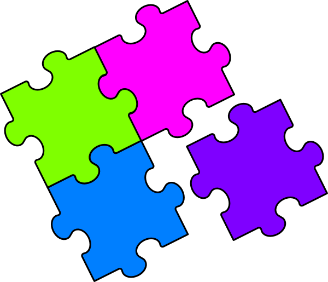   Equivalent Ratios1611162712173813184914195101520AFKQBGLRCHMSDINTEJPU1234567891011121314151617181920